Answer Key for the four O.L tests Primary 6Test 1Listen and circle:1.a)Yes, I sometimes wear a wig.b)They are at home.b)What time will he be back?b)How often do you go swimming?Listen and complete: Mona: Good morning, Heba. Heba: Good morning, Mona. Mona: How is your sister now? Heba: She is sick.Mona: Did she have the flu ?Heba: Yes,she did.You are right.Choose the correct answer:They will take a ……………… of apple pie. a)bottle b)piece	c)glass d)cupMy best …………….. is vanilla.a)shop b)favourite	c)flavour	d)colour 3.It	delicious.a)looking b)look c)looked	d)looksIn the park, children	birds.a)take	b)feed c) bake d)driveMy sister doesn`t ……………on make-up. a)put b)wear c)talk d)driveIs there a pavement………………the bank? a)above b)on c)under d)in front ofHow often …………… she read a newspaper? a)has b)have c)do	d)doesI`m going to the……………as I have a toothache. a)supermarket b)nurse	c)dentist d)grocerCircle the odd word and replace it with a correct one:1.ironed – bought – say – washed (thought) 2.table – home – library – school			(hotel) 3.summer – winter – fall – water			(spring) 4.bread – soup – pie – meat	(chicken) 5.between – blue – above – on		(in)Read the passage and answer the questions:I`m Zahraa. I`m in primary five. My father is a teacher. My mother is a housewife. My younger brother Mahmoud gets to primary two. I`m happy because my father loves me. I go to school on foot. There`s a pest boy in our class called Shehab. He follows us all the time and always bothers us. He takes our things without asking. My father told me to be patient.A)Choose the correct answer:1.Zahraa`s younger brother goes to primary……..a)two b)three c)five	d)six 2……………… is a pest boy.a)Mahmoud	b)Zahraa c)Shehab d)Marawan B)Answer the following questions:3.Why is Zahraa happy?Because her father loves me. 4.What is the job of Zahraa`s father? Her father is a teacher.Write an email of FOUR sentences:Write an email to your friend Amir telling him about the lunch you had at a restaurant. Your name is Samy . Your email address is Samy@Student.com. Your friend’s email address is Amir@student.comWrite any four correct sentences as well as following the form of the email.Rearrange the following words to make correct sentences:there – Is – beside – your – bank – a – house?Is there a bank beside your house?isited – library – yesterday –We – Alexandria.We visited Alexandria Library yesterday.he – What – time – will – back – be?What time will he be back ?meets –once – Asmaa –friends – her – a week. Asmaa meets her friends once a week. (8)Punctuate the following sentences:1.ali played chess but Nada couldn’t play Ali played chess but Nada couldn’t play . 2.Where did ahmed go last Friday Where did Ahmed go last Friday ?Test 2Listen and circle:1.a)At school.2.a)What do you eat? 3.b)How do you go to Cairo?4.a)They are playing volleyball.Listen and complete: Hany: Did you visit Alexandria? Samir: Yes, I did.Hany: Who did you go with? Samir: I went with my friend. Hany: What did you visit there? Samir: I visited Alexandria Library. (3)Choose the correct answer:We borrow books from the …………..a)cinema b)bakery c)library d)stationShe reads a newspaper……………..a month. a)one	b)two	c)three d)onceAre you ready…	?a)to order b)order c)ordering d)ordered 4.There was a pavement in front …….the hotel. a)at b)on c)of d)in5.Yesterday, we………… a funny film. a)watches	b)watched	c)watching	d)watch6.I work in a…………… I am a baker. a)bank b)library	c)bakery	d)schoolI…………going to wash my car tomorrow. a)do b)is	c)are d)amIn the park,children…	birds.a)feed b)bake c)read d)growCircle the odd word and replace it with a correct one:1.he – she - we – yourself		(they) 2.read – fly – flowers – play	(open) 3.five – three – table – eight	(one) 4.sandwich – star – salad – steak (rice)5.hotel – hospital – theatre – computer (school)Read the passage and answer the questions:Last week, Hoda and her father went to the Egyptian Museum in Cairo. It is open daily from 9:00 to 7:00. It`s not expensive to get in. It`s two pounds for Egyptians and twenty pounds for foreigners. Children under five are free. It is a nice place. They will go there again and again.A)Choose the correct answer:1.Hoda went to the Egyptian Museum with her..........a)father b)brother c)mother d)sister 2.The Egyptian Museum is a	place.a)bad b)sad c)bothering	d)nice B)Answer the following questions: 3.When is the Egyptian Museum open? It is open from 9:00 to 7:00.4.How much does it cost for foreigners to get in the Egyptian Museum?It`s two pounds for twenty pounds for foreigners.Look and write a paragraph of FOUR sentences: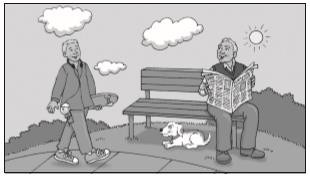 Write any four correct sentences as well as following the form of the paragraph.Rearrange the following sentences:have – will – I – steak – a.I will have a steak.invented – ice-cream – Who?Who invented ice cream? 3.your – What`s – number? What’s your number?4.library – visited – yesterday – They – the. They visited Alexandria Library yesterday. (8)Punctuateit s going to rain on tuesday. It’s going to rain on Tuesday.Can Mona s brother drive a car Can Mona’s brother drive a car ?Test 3Listen and circle:1.	b)No, there wasn`t. 2.a)It is hot.3.	b)What about a salad? 4.a)What time will he be back?Listen and complete:Ramy: Hi, Mr Adel.Mr Adel: Hello,Ramy. Have a seat.How`s yourfamily?Ramy: They`re fine.But my sister has the flu. Mr Adel: I`m sorry to hear that. Is it serious? Ramy:No,it isn`t. She`s doing better today.Mr Adel: Good!Choose the correct answer:It is cloudy, it is going to …………..a)take b)play c)fly	d)rainWaiter, I am ready……………..a)order	b)to order c)ordering d)ordered 3.He …………..to a friend.a)talked b)did c)wore d)tookHow…………..water did we have? a)many b)much	c)often d)longPlease,…………….. these vegetables to make a salad.a)iron b)do	c)walk	d)chop6.I like to drink chicken………………a)turkey	b)pie c)soup	d)water7.He takes the train at the train………………a)pavement	b)station	c)library d)bridge 8.Amira never……………. A newspaper. a)read b)reads c)reading d)is readCircle the odd word and replace it with a correct one:1.lemon – apple – water – peach (mango) 2.hospital – bank – school – bird	(theatre) 3.April – Monday – May – June		(July) 4.doctor – teacher – fan – farmer (engineer) 5.study – play – drink – skirt		(go)Read the passage and answer the questions:This is Metro Film Theatre in Cairo. It`s a nice place to go to. We go there at weekends. They show all kinds of films, including cartoons. It is open from Saturday to Friday. It doesn`t cost much to get in. It costs L.E. 10 for adults and L.E. 5 for children. Children under five are free.A)Choose the correct answer:We go to Metro Film Theatre at………………a)weekends b)every year c)daily	d)monthlyIt costs……………. For children to get in. a)L.E. 5 b)L.E. 10 c)L.E.20	d)nothing B)Answer the questions:When is the theatre open?It is open from Saturday to Friday. 4.Who don`t pay to get in?Children under five don’t pay to get in.Write a letter of FOUR sentences :Write an email to your friend, Ahmed telling him about your visit to Luxor.Your name is Omnia. Your email address is Omnia@example.com. Your friend’s email address is Ahmed@example.comWrite any four correct sentences as well as following the form of the email.range the following words:open – on – Are – Fridays – you?Are you open on Fridays?bottles of – have – How many – water – she – did?How many bottles of water did she have?thirteen – am – I – old – years.I’m thirteen years old.ready – you – Are – order – to? Are you ready to order? (8)Punctuate:1.does Nadia teach you english?Does Nadia teach you English? 2.i’m from giza.I’m from Giza.Test 4Listen and circle:1.	b)Sounds good.2.a)Spaghetti and meatballs.3.	b)What`s today`s special? 4.a)What will the boy have?ten and complete:Waiter: Hello, Are you ready to order?Man: I think so. I`ll have a steak and a bakedpotato.Waiter: How about a salad?Man: Sounds good. What`s today’s special ? Waiter: Spaghetti and meatballs.Man: Good! I’m in the mood for spaghetti.Choose the correct answer:1. …………….. are your hours? a)Where b)How c)What	d)Why 2.We…………. open daily.a)is b)are c)do d)didIt`s three ………………for adults. a)dollar b)a dollar	c)dollars	d)dollar`sHoda loves you and………..your attention.a)wants b)want c)wanted d)wanting 5.Mona is ill. She has the …………….a)meat	b)flu	c)ball d)pest 6.Are you open…	Fridays?a)at b)on c)in d)with7.How………….bread did he have? a)old b)many c)much	d)often 8.He had two………….of meat.a)loaves    b)slices     c)cans	   d)cupsCircle the odd word and replace it with a correct one:1.usually – always – much – never	(hardly ever) 2.car – van – dish – train	(plane)3.ate – bought – brought –catch	(caught) 4.beside – museum – in front of – behind (near) 5.walked – play – washed – watched (played) (5)Read the passage and answer the questions:In summer holidays,my friends like to visit a lot of places. They went to Cairo last summer holiday. They travelled by train. They visited many places. They visited the museum and saw a lot of old things. Anyone can visit the museum in the morning only. They went to the zoo and saw many animals. They came back at night.They were happy.Choose the correct answer:In the museum,they saw	things.a)bad b)new	c)old	d)fewAnyone can visit the museum in ……………a)the morning b)the afternoon c)the evening d)nightAnswer the following questions:When did the friends go to Cairo? They went to Cairo last summer holiday. 4.What did the friends visit in Cairo?They visited the museum and the zoo.Look and Write a paragraph of FOUR sentences: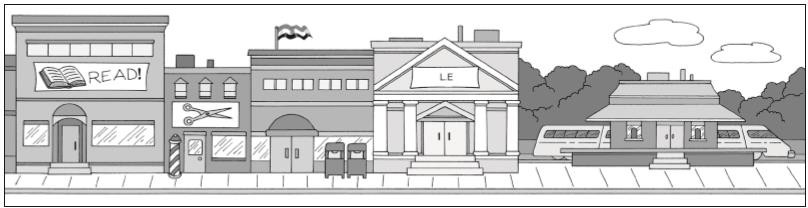 Write any four correct sentences as well as following the form of the paragraph.ate:Let s go to the park Sara. Let’s go to the park , Sara.did you go to alexandria with Ahmed?Did you go to Alexandria with Ahmed?